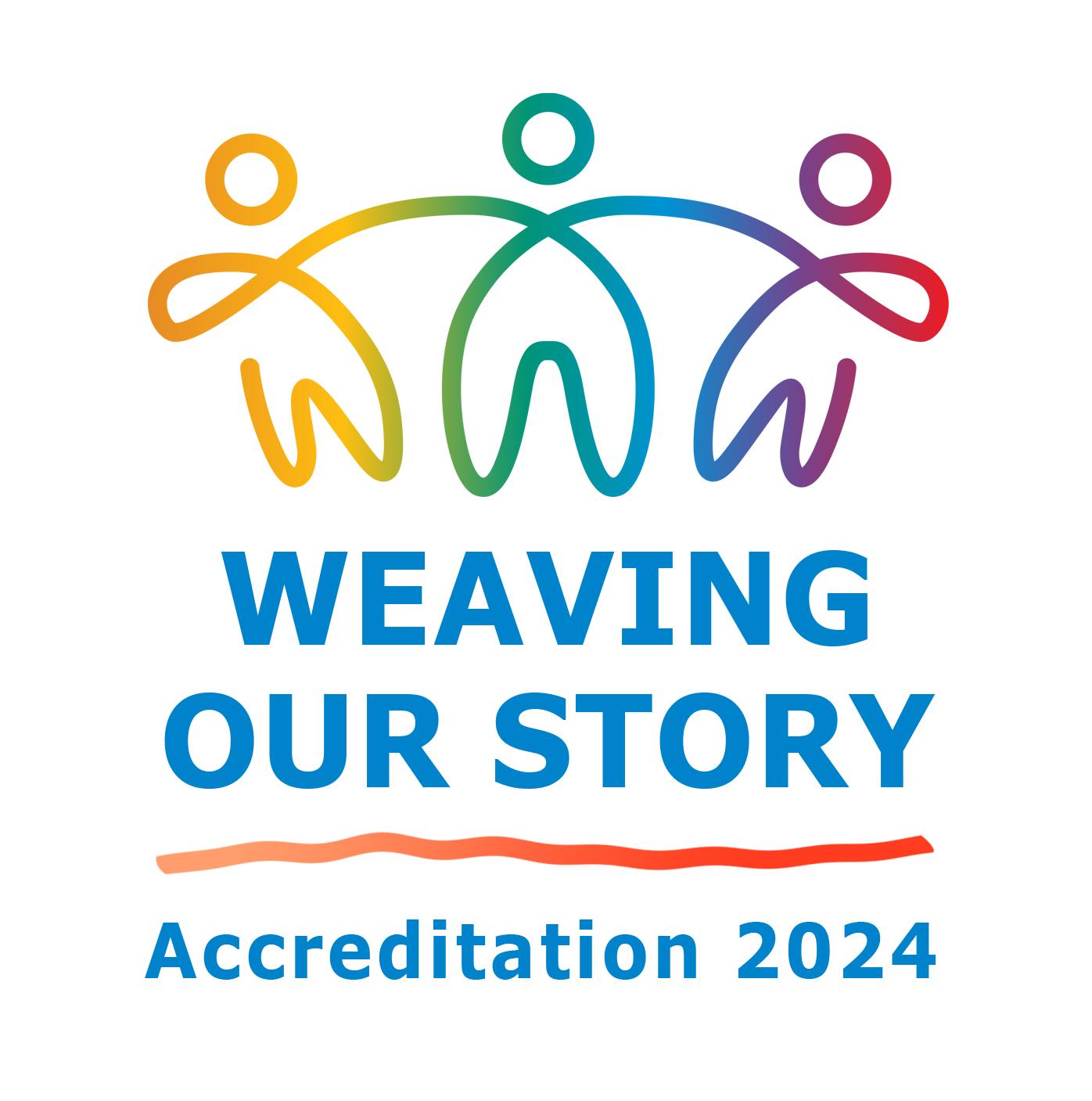 PAC Meeting June 8, 2022Update on what the Accreditation Team has doneAccreditation WebsiteURL: https://www.mtsac.edu/accreditation/college_accreditation/2024/index.htmlHighlights:Over 100 Weaving Team participantsWeaving Teams are on track to finish drafts before summerThree college forums“Accreditation with Class” for classified professionals“DE Accreditation Forum” presented with DLC members and inputStudent Accreditation Training for Weaving Team participantsPresented by Amber Nuno and Matthew SosaAccreditation SWAG is availableIssues that PAC may be able to help with:The last comprehensive review of BPs and APs was August 17, 2016Is there a plan to review these again?The committee and council webpages are not up to date.The minutes and agendas for committees and councils are not all accessible.One suggestion: an accessible template that all committees and councils could usePlans in progressSummer Accreditation “work days”July 11 9:00 am - 5:00 pmJuly 27 1:30 pm - 5:30 pmFLEX Day presentation in the Fall on DEFinishing Team and Resource Team review of drafts in the fall 